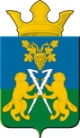                                    ДУМА            Ницинского сельского поселения            Слободо – Туринского  муниципального  района                                      четвертого созыва                                    РЕШЕНИЕ     от 31 марта 2022                                                                  № 332- НПА   с. Ницинское  Об утверждении Положения о порядке проведения конкурса по отбору кандидатур на должность главы Ницинского сельского поселения Слободо-Туринского муниципального района Свердловской области           Руководствуясь Федеральным законом от 06.10.2003 № 131-ФЗ «Об общих принципах организации местного самоуправления в Российской Федерации», Законом Свердловской области от 20.07.2015 № 80-ОЗ «О внесении изменений в закон Свердловской области «Об избрании органов местного самоуправления муниципальных образований, расположенных на территории Свердловской области», Уставом  Ницинского  сельского поселения, Дума Ницинского  сельского поселенияРЕШИЛА:         1.Утвердить Положение о порядке проведения конкурса по отборукандидатур на должность главы Ницинского  сельского поселения Слободо-Туринского муниципального района Свердловской области (прилагается).         2 .Признать утратившим силу - Решение Думы Ницинского сельского поселения от 26.04.2017 № 142 «Об утверждении Положения о порядке проведения конкурса по отбору кандидатур на должность главы Ницинского сельского поселения»         3. Опубликовать настоящее Решение в печатном средстве массовой информации Думы и Администрации Ницинского сельского поселения «Информационный вестник Ницинского сельского поселения», а также обнародовать путем размещения на официальном сайте Ницинского сельского поселения в информационно-телекоммуникационной сети «Интернет» http://www.nicinskoe.ru/.         4. Контроль  за исполнением настоящего Решения,  возложить на комиссию по безопасности  и  местному самоуправлению (председатель  комиссии А.Н. Сергеев)Председатель Думы                                                          Главы  Ницинского                                 Ницинского сельского поселения                                    сельского поселения ____________ Л.Д. Хомченко                                __________ Т.А. Кузеванова                                                                                                                                       Утверждено Решением Думы  Ницинского сельского поселенияСлободо-Туринского муниципального районаСвердловской области                                                                                                                            от 31.03.2022 г. № 332-НПА                                                                                         Положение о порядке проведения конкурса по отбору кандидатур на должность главы Ницинского сельского поселения  Слободо-Туринского муниципального района  Свердловской области  Глава 1. Общие положения1.  Настоящим Положением в соответствии со статьёй 36 Федерального закона  от 6 октября 2003 года № 131-ФЗ «Об общих принципах организации местного самоуправления в Российской Федерации», статей 5 и 6  Закона  Свердловской области    от 10.10. 2014   № 85-ОЗ «Об избрании органов местного самоуправления муниципальных образований, расположенных на территории Свердловской области», статьей  26 Устава Ницинского сельского поселения (далее –Ницинского СП) определяется порядок проведения конкурса по отбору кандидатур на должность главы Ницинского сельского поселения  (далее – конкурс), в том числе порядок формирования и организации деятельности конкурсной комиссии, принятия решения об объявлении конкурса, условия и процедура проведения конкурса, а также порядок принятия конкурсной комиссией решения по результатам конкурса.2. Целью конкурса является отбор на альтернативной основе кандидатур    на должность главы Ницинского сельского поселения из числа граждан, представивших документы для участия в конкурсе и зарегистрированных конкурсной комиссией в качестве кандидата на должность главы Ницинского сельского поселения (далее – кандидаты) 
на основании их соответствия установленным настоящим Положением требованиям, профессиональных качеств, выявленных в результате проведения конкурса.  Глава 2. Порядок формирования и организации деятельности
конкурсной комиссии2.1. Организация и проведение конкурса осуществляются конкурсной комиссией, формируемой в соответствии с Федеральным законом от  06.10.2003  № 131-ФЗ  «Об общих принципах организации местного самоуправления в Российской Федерации» и настоящим Положением.2.2. Конкурсная комиссия является коллегиальным органом и обладает следующими полномочиями:1) рассматривает документы, представленные для участия в конкурсе;2) обеспечивает соблюдение равных условий проведения конкурса для каждого 
из граждан, представивших документы для участия в конкурсе;3) обеспечивает гласность процедуры конкурса и соблюдение настоящего Положения при его проведении;4) определяет результаты конкурса;5) представляет в Думу Ницинского сельского поселения кандидатов на должность главы Ницинского сельского поселения, отобранных решением конкурсной комиссии по результатам конкурса;6) осуществляет иные полномочия в соответствии с настоящим Положением.2.3. Общее число членов конкурсной комиссии составляет восемь человек.2.4. При формировании конкурсной комиссии половина её членов назначается Думой Ницинского сельского поселения, а другая половина – главой Слободо-Туринского муниципального района. 2.5. Членами конкурсной комиссии, назначаемыми Думой Ницинского сельского поселения могут быть депутаты Думы Ницинского сельского поселения, представители общественных объединений, осуществляющих деятельность на территории Ницинского сельского поселения, граждане, специалисты администрации Ницинского сельского поселения.Предложения о персональном составе членов конкурсной комиссии, назначаемых Думой Ницинского сельского поселения, представляются постоянными комиссиями Думы Ницинского сельского поселения. После предварительного обсуждения на заседании Думы Ницинского сельского поселения персональный состав членов конкурсной комиссии, назначаемых Думой Ницинского сельского поселения, включается в проект решения, указанного в пункте 3.4 настоящего Положения (далее – решение об объявлении конкурса). Не может быть членом конкурсной комиссии гражданин, изъявивший желание участвовать в конкурсе и подавший заявление на участие в конкурсе и иные документы, предусмотренные пунктом 4.3 настоящего Положения.Гражданин, после назначения членом конкурсной комиссии, подавший заявление на участие в конкурсе и иные документы, предусмотренные пунктом 4.3 настоящего Положения, исключается из её состава решением органа (лица) его назначившего.В случае выбытия члена конкурсной комиссии из её состава по любому основанию, назначение нового члена конкурсной комиссии производится органом местного самоуправления соответствующего муниципального образования назначившим выбывшего члена конкурсной комиссии. 2.6. Конкурсная комиссия состоит из председателя, заместителя председателя, секретаря и иных членов конкурсной комиссии.Председатель, заместитель председателя и секретарь избираются из состава конкурсной комиссии открытым голосованием большинством голосов от числа присутствующих на заседании членов конкурсной комиссии на первом заседании конкурсной комиссии. 2.7. Председатель конкурсной комиссии:1) осуществляет общее руководство работой конкурсной комиссии;2) определяет дату (за исключением дат, определенных решением об объявлении конкурса) и повестку заседания конкурсной комиссии;3) распределяет обязанности между членами конкурсной комиссии;4) подписывает протоколы заседаний конкурсной комиссии и принятые конкурсной комиссией решения;5) контролирует исполнение решений, принятых конкурсной комиссией;6) представляет конкурсную комиссию в отношениях с кандидатами, иными гражданами, государственными органами, органами местного самоуправления, организациями, средствами массовой информации и общественными объединениями;7) представляет на заседании Думы Ницинского сельского поселения принятое по результатам конкурса решение конкурсной комиссии.2.8. Заместитель председателя конкурсной комиссии исполняет обязанности председателя конкурсной комиссии в случае его отсутствия, а также  осуществляет   по поручению председателя конкурсной комиссии иные полномочия.2.9. Секретарь конкурсной комиссии:1) осуществляет организационное обеспечение деятельности конкурсной комиссии;2) осуществляет подготовку заседаний конкурсной комиссии, в том числе обеспечивает извещение кандидатов, членов конкурсной комиссии, иных лиц, привлечённых к участию в работе конкурсной комиссии, о дате, времени и месте заседания конкурсной комиссии, не позднее, чем за два рабочих дня до заседания конкурсной комиссии;3) ведёт и подписывает протоколы заседаний конкурсной комиссии;4) оформляет принятые конкурсной комиссией решения;  5) решает иные организационные вопросы, связанные с подготовкой и проведением заседаний конкурсной комиссии.2.10. По решению конкурсной комиссии к работе конкурсной комиссии на общественных началах могут привлекаться в качестве независимых экспертов специалисты в сфере муниципального управления, представители научных и образовательных организаций без включения их в состав конкурсной комиссии.2.11. Организационной формой деятельности конкурсной комиссии являются заседания.На заседании конкурсной комиссии секретарём ведётся протокол, в котором отражается информация о ходе заседания и принятых решениях. Протокол подписывается председателем и секретарём конкурсной комиссии.Нумерация протоколов и решений сквозная. Номер решения конкурсной комиссии содержит номер протокола.2.12. Заседания конкурсной комиссии в рамках рассмотрения документов, представленных гражданами для участия в конкурсе, в целях принятия решения о регистрации (об отказе в регистрации) кандидатов проводятся в закрытом режиме с соблюдением права таких граждан, присутствовать на заседании конкурсной комиссии при рассмотрении представленных ими документов. Заседания второго этапа конкурсной комиссии в рамках проведения конкурсных испытаний проводятся открыто. Ведение видео- и аудиозаписи на открытом заседании конкурсной комиссии разрешается по решению конкурсной комиссии. 2.13. Кроме кандидатов на открытом заседании конкурсной комиссии вправе присутствовать любой гражданин при условии соблюдения общественного порядка и невмешательства в работу конкурсной комиссии и независимых экспертов.В ходе открытого заседания конкурсной комиссии присутствующим гражданам не допускается задавать вопросы членам конкурсной комиссии, а также независимым экспертам, допускать какие-либо высказывания, комментарии в их адрес.Граждане, присутствующие на открытом заседании конкурсной комиссии при проведении конкурсных испытаний, вправе задать один вопрос (в течение одной минуты) каждому кандидату после представления кандидатом своих предложений по решению вопросов местного значения (по существу этих предложений). В случае нарушения условий, указанных в настоящем пункте, гражданин по требованию председательствующего удаляется с заседания конкурсной комиссии. Право граждан, не являющихся кандидатами, присутствовать на открытом заседании конкурсной комиссии, установленное настоящим пунктом, может быть ограничено в связи с предельной заполняемостью помещения, в котором проходит соответствующее заседание конкурсной комиссии, или в связи с действием ограничений (запретов), установленных правовым актом Губернатора Свердловской области, принятым в целях профилактики и устранения последствий распространения инфекционных заболеваний, и (или) в соответствии с требованиями и рекомендациями Федеральной службы по надзору в сфере защиты прав потребителей и благополучия человека.2.14. Заседание конкурсной комиссии является правомочным, если на нём присутствует не менее 2/3 членов конкурсной комиссии.Члены конкурсной комиссии вправе участвовать в заседаниях конкурсной комиссии путём использования систем видеоконференц-связи (при наличии технических условий осуществления видеоконференц-связи).2.15. Все решения конкурсной комиссии принимаются открытым голосованием простым большинством голосов от числа членов конкурсной комиссии, присутствующих на заседании. При равенстве голосов решающим является голос председательствующего на заседании конкурсной комиссии.2.16. В случае если член конкурсной комиссии состоит в близком родстве или свойстве с гражданином, представившим документы для участия в конкурсе (кандидатом), этот член конкурсной комиссии не в праве принимать участие в голосовании по любым вопросам, предусмотренным настоящим Положением, в отношении своего родственника (свойственника). На период голосования по таким вопросам членство указанного лица в конкурсной комиссии приостанавливается, о чем делается отметка в протоколе заседания конкурсной комиссии. Для целей настоящего Положения к лицам, состоящем в близком родстве или свойстве с членом конкурсной комиссии, относятся его родители, супруг (супруга), дети, братья, сестры, а также братья, сестры, родители, дети его супруга (супруги) и супруги детей.2.17. Организационное и материально-техническое обеспечение деятельности конкурсной комиссии, в том числе приём и хранение документов, представляемых в конкурсную комиссию, протоколов заседаний и решений конкурсной комиссии осуществляется администрацией Ницинского сельского поселения.2.18. Конкурсная комиссия осуществляет свои полномочия с момента её формирования в правомочном составе до дня вступления в силу решения Думы Ницинского сельского поселения об избрании главы Ницинского сельского поселения из числа кандидатов, представленных конкурсной комиссией по результатам конкурса.2.19. Первое организационное заседание конкурсной комиссии, в целях избрания председателя, заместителя председателя и секретаря конкурсной комиссии, а также решения организационных вопросов деятельности конкурсной комиссии, может быть совмещено с датой заседания первого этапа конкурса, установленной в решении об объявлении конкурса. Первое заседание конкурсной комиссии открывает председатель Думы Ницинского сельского поселения.2.20. Конкурс проводится в два этапа.Глава 3. Порядок принятия решения об объявлении конкурса3.1. Решение об объявлении конкурса принимается Думой Ницинского сельского поселения.3.2. Решение об объявлении конкурса принимается в случаях:1) истечения срока полномочий главы Ницинского сельского поселения;2) досрочного прекращения полномочий главы Ницинского сельского поселения;3) признания конкурса несостоявшимся;4) непринятия Думой Ницинского сельского поселения решения об избрании главы Ницинского сельского поселения из числа кандидатов, представленных конкурсной комиссией по результатам конкурса.3.3. В случае, установленном в подпункте 1 пункта 3.2 настоящего Положения, решение об объявлении конкурса принимается не позднее чем за сорок пять календарных дней до дня истечения срока полномочий главы Ницинского сельского поселения.В случаях, установленных в подпунктах 2 - 4 пункта 3.2 настоящего Положения, решение об объявлении конкурса принимается в течение тридцати календарных дней со дня наступления указанных в данных подпунктах обстоятельств.3.4. В решении об объявлении конкурса устанавливаются:1) персональный состав членов конкурсной комиссии, назначаемых Думой Ницинского сельского поселения;2) общие сведения о проведения конкурсных процедур, дата (дата начала и дата окончания), время и место проведения конкурса;3) срок приёма документов (дата начала и дата окончания), место и время приёма документов, подлежащих представлению в конкурсную комиссию в соответствии с настоящим Положением;4) условия конкурса, в том числе порядок проведения конкурсных испытаний.3.5. Не позднее рабочего дня, следующего за днём принятия решения об объявлении конкурса, Дума Ницинскуого сельского поселения в письменной форме уведомляет Главу Слободо-Туринского муниципального района об объявлении конкурса и начале формирования конкурсной комиссии.3.6. Решение об объявлении конкурса подлежит обязательному опубликованию в печатном средстве массовой информации Думы и Администрации Ницинского сельского поселения «Информационный вестник Ницинского сельского поселения», общественно-политической газете «Коммунар», и размещению на официальном сайте Ницинского сельского поселения в сети «Интернет» в течение семи календарных дней со дня его принятия.3.7. Объявление о проведении конкурса должно быть опубликовано, в печатном средстве массовой информации Думы и Администрации Ницинского сельского поселения «Информационный вестник Ницинского сельского поселения», общественно-политической газете «Коммунар» на официальных сайтах администрации Ницинского сельского поселения и Думы Ницинского сельского поселения в сети «Интернет».В объявлении о проведении конкурса должны быть указаны:1) наименование должности, по отбору кандидатур на которую проводится конкурс;2) общий срок проведения конкурса, дата (дата начала и дата окончания), время и место проведения конкурса; 3) требования к кандидатам в соответствии с пунктами 4.1, 4.2 настоящего Положения;4) перечень документов, необходимых для участия в конкурсе и требования к их оформлению (в том числе формы) в соответствии с пунктом 4.3 настоящего Положения;5) срок приёма документов (дата начала и дата окончания), место и время приёма документов, подлежащих представлению в конкурсную комиссию;6) условия конкурса, в том числе порядок проведения конкурсных испытаний;7) сведения об источнике дополнительной информации о конкурсе (адрес, телефон).Глава 4. Условия участия в конкурсе4.1. Право на участие в конкурсе имеют граждане Российской Федерации, достигшие 21 года, при отсутствии обстоятельств, указанных в пункте 4.2 настоящего Положения.4.2. Кандидатами на должность главы Думой Ницинского сельского поселения не могут быть зарегистрированы граждане, которые на день проведения конкурса имеют в соответствии с Федеральным законом от 12 июня 2002 года № 67-ФЗ «Об основных гарантиях избирательных прав и права на участие в референдуме граждан Российской Федерации» ограничения пассивного избирательного права для избрания выборным должностным лицом местного самоуправления:1) признанные судом недееспособными или содержащиеся в местах лишения свободы по приговору суда;2) имеющие гражданство иностранного государства либо вид на жительство или иной документ, подтверждающий право на постоянное проживание гражданина Российской Федерации на территории иностранного государства, если иное не предусмотрено международным договором Российской Федерации;3) осужденные к лишению свободы за совершение тяжких и (или) особо тяжких преступлений и имеющие на день проведения конкурса, неснятую и непогашенную судимость за указанные преступления;4) осужденные к лишению свободы за совершение тяжких преступлений, судимость которых снята или погашена, – до истечения десяти лет со дня снятия или погашения судимости;5) осужденные к лишению свободы за совершение особо тяжких преступлений, судимость которых снята или погашена, – до истечения пятнадцати лет со дня снятия или погашения судимости;6) осужденные за совершение преступлений экстремистской направленности, предусмотренных Уголовным кодексом Российской Федерации, и имеющие на день проведения конкурса, неснятую и непогашенную судимость за указанные преступления, если на таких лиц не распространяется действие подпунктов 4 и 5 настоящего пункта;7) осужденные к лишению свободы за совершение преступлений, предусмотренных Уголовным кодексом Российской Федерации, и имеющие на день проведения конкурса неснятую и непогашенную судимость за преступления, - до истечения пяти лет со дня снятия или погашения судимости;8) подвергнутые административному наказанию за совершение административных правонарушений, предусмотренных статьями 20.3 и 20.29 Кодекса Российской Федерации об административных правонарушениях, если конкурс состоится до окончания срока, в течение которого лицо считается подвергнутым административному наказанию;9) при наличии в отношении гражданина Российской Федерации вступившего в силу решения суда о лишении его права занимать государственные и (или) муниципальные должности в течение определенного срока, если конкурс состоится до окончания соответствующего срока;10) в отношении которых вступившим в силу решением суда установлен факт нарушения ограничений, предусмотренных пунктом 1 статьи 56 Федерального закона от 12 июня 2002 года № 67-ФЗ «Об основных гарантиях избирательных прав и права на участие в референдуме граждан Российской Федерации», либо совершения действий, предусмотренных подпунктом «ж» пункта 7 и подпунктом «ж» пункта 8 статьи 76 Федерального закона от 12 июня 2002 года № 67-ФЗ «Об основных гарантиях избирательных прав и права на участие в референдуме граждан Российской Федерации», если указанные нарушения либо действия совершены до дня проведения конкурса в течение установленного законом срока полномочий главы Думой Ницинского сельского поселения.4.3. Гражданин, изъявивший желание участвовать в конкурсе, представляет в конкурсную комиссию следующие документы:1) заявление об участии в конкурсе (далее - заявление) в письменной форме (Приложение № 1), с обязательством в случае его избрания на должность главы Думой Ницинского сельского поселения прекратить деятельность, несовместимую со статусом главы муниципального образования.  В заявлении указываются фамилия, имя, отчество (при наличии), дата и место рождения, адрес места жительства, серия, номер и дата выдачи паспорта или документа, заменяющего паспорт гражданина, наименование и код (при наличии) органа, выдавшего паспорт или документ, заменяющий паспорт гражданина, идентификационный номер налогоплательщика (при наличии), гражданство, сведения о профессиональном образовании (при наличии) с указанием организации, осуществляющей образовательную деятельность, года её окончания и реквизитов документа об образовании и о квалификации, основное место работы или службы, занимаемая должность (в случае отсутствия основного места работы или службы – род занятий). Если гражданин является депутатом и осуществляет свои полномочия на непостоянной основе, в заявлении должны быть указаны сведения об этом и наименование соответствующего представительного органа. Если у гражданина имелась или имеется судимость, в заявлении указываются сведения о судимости гражданина, а если судимость снята или погашена, – также сведения о дате снятия или погашения судимости;2) копию всех заполненных страниц паспорта гражданина Российской Федерации (паспорта гражданина иностранного государства, если граждане этого государства вправе быть избранными выборными должностными лицами местного самоуправления в соответствии с международным договором Российской Федерации) или заменяющего его документа; 3) автобиографию, написанную собственноручно;4) цветную фотографию размером 3х4 см;5) копии документов, подтверждающие указанные в заявлении сведения об образовании, основном месте работы или службы, о занимаемой должности (роде занятий), а также о том, что гражданин является депутатом;6) сведения о размере и об источниках доходов гражданина, а также об имуществе, принадлежащем гражданину на праве собственности (в том числе совместной собственности), о вкладах в банках, ценных бумагах. Указанные сведения представляются по форме, установленной приложением 1 к Федеральному закону от 12 июня 2002 года № 67-ФЗ «Об основных гарантиях избирательных прав и права на участие в референдуме граждан Российской Федерации»; 7) сведения о принадлежащем гражданину, его супруге (супругу) и несовершеннолетним детям недвижимом имуществе, находящемся за пределами территории Российской Федерации, об источниках получения средств, за счёт которых приобретено указанное имущество, об обязательствах имущественного характера за пределами территории Российской Федерации гражданина, а также сведения о таких обязательствах его супруги (супруга) и несовершеннолетних детей. Указанные сведения представляются по форме, утверждённой Указом Президента Российской Федерации от 6 июня 2013 года № 546 «О проверке достоверности сведений об имуществе и обязательствах имущественного характера за пределами территории Российской Федерации, о расходах по каждой сделке по приобретению объектов недвижимости, транспортных средств, ценных бумаг и акций, представляемых кандидатами на выборах в органы государственной власти, выборах глав муниципальных районов и глав городских округов, а также политическими партиями в связи с внесением Президенту Российской Федерации предложений о кандидатурах на должность высшего должностного лица (руководителя высшего исполнительного органа государственной власти) субъекта Российской Федерации»;8) сведения о своих расходах, а также о расходах своих супруги (супруга) и несовершеннолетних детей по каждой сделке по приобретению земельного участка, другого объекта недвижимости, транспортного средства, ценных бумаг, акций (долей участия, паёв в уставных (складочных) капиталах организаций), совершенной в течение последних трёх лет, если сумма сделки превышает общий доход гражданина и его супруги (супруга) за три последних года, предшествующих совершению сделки, и об источниках получения средств, за счёт которых совершена сделка. Указанные сведения представляются по форме, утверждённой Указом Президента Российской Федерации от 6 июня 2013 года № 546 «О проверке достоверности сведений об имуществе и обязательствах имущественного характера за пределами территории Российской Федерации, о расходах по каждой сделке по приобретению объектов недвижимости, транспортных средств, ценных бумаг и акций, представляемых кандидатами на выборах в органы государственной власти, выборах глав муниципальных районов и глав городских округов, а также политическими партиями в связи с внесением Президенту Российской Федерации предложений о кандидатурах на должность высшего должностного лица (руководителя высшего исполнительного органа государственной власти) субъекта Российской Федерации»;9) справку о наличии (отсутствии) судимости и (или) факта уголовного преследования либо о прекращении уголовного преследования, выданную в порядке, установленном Административным регламентом Министерства внутренних дел Российской Федерации по предоставлению государственной услуги по выдаче справок о наличии (отсутствии) судимости и (или) факта уголовного преследования либо о прекращении уголовного преследования, утверждённым приказом Министерства внутренних дел Российской Федерации от 27.09.2019          № 660 «Об утверждении Административного регламента Министерства внутренних дел Российской Федерации по предоставлению государственной услуги по выдаче справок о наличии (отсутствии) судимости и (или) факта уголовного преследования либо о прекращении уголовного преследования» (при невозможности предоставления справки, до окончания срока принятия документов – запрос о предоставлении справки);10) согласие на обработку персональных данных, представленное всеми лицами (в отношении несовершеннолетних детей – их законными представителями), чьи персональные данные содержатся в документах, представляемых для участия в конкурсе (Приложение № 2).По желанию гражданина им могут быть представлены документы о дополнительном профессиональном образовании, о присвоении учёной степени, учёного звания, о награждении наградами и присвоении почётных званий и иные документы, характеризующие его личность и профессиональную подготовку.К моменту представления в конкурсную комиссию документов, указанных в частях первой и второй настоящего пункта, гражданин обязан закрыть счета (вклады), прекратить хранение наличных денежных средств и ценностей в иностранных банках, расположенных за пределами территории Российской Федерации, и (или) осуществить отчуждение иностранных финансовых инструментов.Вместе с документами, указанными в частях первой и второй настоящего пункта, гражданин представляет письменное уведомление о том, что он не имеет счетов (вкладов), не хранит наличные денежные средства и ценности в иностранных банках, расположенных за пределами территории Российской Федерации, не владеет и (или) не пользуется иностранными финансовыми инструментами (Приложению № 3).Все копии документов, указанных в настоящем пункте, представляются одновременно с оригиналами. 4.4. Приём документов для участия в конкурсе осуществляется администрацией Ницинского сельского поселения в сроки, в месте и во время, указанные в объявлении о проведении конкурса.4.5. В ходе приёма документов специалист администрации  Ницинского сельского поселения:1) сличает копии представленных документов с их оригиналами, заверяет верность  копий (делает отметку «Верно» или «Копия верна», расписывается, указывает свою должность, фамилию и инициалы, дату и время заверения копии и проставляет печать Думы Ницинского сельского поселения), а оригиналы возвращает гражданину, их представившему;2) проверяет соответствие представленных документов перечню, а также требованиям к их оформлению, установленным пунктом 4.3 настоящего Положения, и выдаёт письменный акт приёма документов (Приложению № 4).В случае непредставления какого-либо из необходимых документов либо представления документов, не соответствующих установленным требованиям к их оформлению, специалист аппарата Думы Ницинского сельского поселения, принявший документы, делает соответствующую отметку в акте приёма документов.Акт приёма документов составляется в двух экземплярах, подписываемых гражданином, представившим документы, и специалистом аппарата Думы Ницинского сельского поселения, принявшим документы. Второй экземпляр акта прилагается к представленным документам.  Отказ в приёме документов, за исключением случаев, установленных пунктом 4.7 настоящего Положения, не допускается.Факт получения от гражданина заявления и иных документов, предусмотренных пунктом 4.3 настоящего Положения, регистрируется в Журнале регистрации заявлений об участии в конкурсе по отбору кандидатур на должность главы Ницинского сельского поселения (Приложению № 5). 4.6. В случае, указанном в части второй пункта 4.5 настоящего Положения, гражданин вправе представить недостающие документы и (или) представить их в соответствии с установленными требованиями к оформлению до окончания срока приёма документов для участия в конкурсе. В противном случае гражданин несёт риск отказа в регистрации в качестве кандидата в соответствии с подпунктом 1 пункта 5.6 настоящего Положения.4.7. Представление заявления и (или) документов после окончания срока, указанного в объявлении о проведении конкурса, является основанием для отказа гражданину в приёме документов для участия в конкурсе.4.8. До окончания срока приёма документов для участия в конкурсе гражданин, представивший документы для участия в конкурсе, вправе отозвать своё заявление и прилагаемые к нему документы, представив в администрацию Ницинского сельского поселения соответствующее письменное заявление в свободной форме.В случае, указанном в части первой настоящего пункта, заявление и прилагаемые к нему документы не передаются в конкурсную комиссию в соответствии с пунктом 4.9 настоящего Положения, возвращаются гражданину администрацией Ницинского сельского поселения на следующий рабочий день со дня получения такого заявления, о чем делается отметка в Журнале регистрации заявлений об участии в конкурсе по отбору кандидатур на должность главы Ницинского сельского поселения. 4.9. Администрация  Ницинского сельского поселения передаёт в конкурсную комиссию все полученные заявления, прилагаемые к ним документы (за исключением возвращённых в соответствии с пунктом 4.8 настоящего Положения), вторые экземпляры актов приёма документов, а также Журнал регистрации заявлений об участии в конкурсе по отбору кандидатур на должность главы Ницинского сельского поселения на следующий рабочий день после окончания срока приёма документов для участия в конкурсе.Глава 5. Регистрация кандидатов. Процедура проведения конкурса5.1. Конкурс проводится, если в конкурсную комиссию подано не менее двух заявлений об участии в конкурсе.В случае если по окончанию срока подачи документов для участия в конкурсе в конкурсную комиссию поступило менее двух заявлений, решением конкурсной комиссии, принятым в течение двух рабочих дней после окончания указанного срока, конкурс признается несостоявшимся, процедура регистрации кандидатов в соответствии с пунктами 5.3 - 5.7 настоящего Положения не проводится.5.2. Гражданин, представивший документы для участия в конкурсе, кандидат в любой момент вправе отказаться от участия в конкурсе, представив в конкурсную комиссию соответствующее письменное заявление в свободной форме. С момента поступления указанного заявления в конкурсную комиссию гражданин (кандидат) считается снявшим свою кандидатуру.В случае, указанном в части первой настоящего пункта, заявление и прилагаемые к нему документы гражданину (кандидату) не возвращаются.5.3. При отсутствии обстоятельства, указанного в части второй пункта 5.1 настоящего Положения, регистрация кандидатов осуществляется конкурсной комиссией в течение тридцати пяти дней со дня, следующего за днём окончания срока приёма документов для участия в конкурсе.5.4. В целях регистрации кандидатов конкурсная комиссия проводит проверку:1) представленных гражданами для участия в конкурсе документов на предмет их соответствия перечню, а также требованиям к их оформлению, установленным пунктом 4.3 настоящего Положения;2) достоверности и полноты сведений, содержащихся в документах, представленных гражданами для участия в конкурсе, в порядке, установленном законодательством Российской Федерации;3) соответствия граждан требованиям, указанным в пункте 4.1 настоящего Положения, на основании представленных ими документов, а также информации, представленной правоохранительными органами, иными государственными органами, органами местного самоуправления и их должностными лицами. 5.5. По результатам рассмотрения документов, представленных гражданами для участия в конкурсе, и проведения проверок достоверности и полноты сведений, в них содержащихся, конкурсная комиссия на заседании принимает решение о регистрации кандидата или об отказе в регистрации в качестве кандидата. 5.6. Конкурсная комиссия  может принять решение об отказе об участии гражданина в конкурсе,   в качестве кандидата по следующим основаниям:1) представленные гражданином документы не соответствуют перечню и (или) требованиям к их оформлению, установленным пунктом 4.3 настоящего Положения;2) гражданин не соответствует требованиям, установленным пунктом 4.1 настоящего Положения.5.7. После принятия решения по каждому гражданину, представившему документы для участия в конкурсе, конкурсная комиссия на этом же заседании своим решением утверждает список зарегистрированных кандидатов.5.8. Если конкурсной комиссией зарегистрировано менее двух кандидатов либо в случае отказа кандидатов от участия в конкурсе, в результате чего остаётся менее двух зарегистрированных кандидатов, конкурсная комиссия до даты проведения конкурса принимает решение о признании конкурса несостоявшимся. 5.9. Если конкурсной комиссией зарегистрировано более пяти кандидатов, конкурсная комиссия  может принять решение о проведении  этапа конкурса,  разделив его  на несколько заседаний.При этом дата  заседания конкурсной комиссии в рамках проведения конкурсных испытаний устанавливается конкурсной комиссией по итогам первого заседания,  и должна соответствовать дате проведения конкурса, установленной в объявлении о проведении конкурса. Даты следующих заседаний в рамках проведения конкурсных испытаний устанавливаются решением конкурсной комиссии по предложению председателя конкурсной комиссии, в пределах общего срока проведения конкурса.5.10.  По итогам первого этапа конкурса Конкурсная комиссия в письменной форме уведомляет  всех    кандидатов о принятом решении об участии (об отказе в участи) во втором этапе конкурса.  Граждан, которым отказано в участии во втором этапе конкурса,  в качестве кандидата, указывается  причина отказа  в соответствии с пунктом 5.6 настоящего Положения, в срок не позднее трёх рабочих дней со дня принятия решения. 5.11. Информация о проведении первого этапа конкурса подлежит опубликованию   в печатном средстве массовой информации Думы и Администрации Ницинского сельского поселения «Информационный вестник Ницинского сельского поселения», общественно-политической газете «Коммунар», и размещению на официальном сайте Ницинского сельского поселения в сети «Интернет»5.12.  При проведении конкурса конкурсная комиссия проводит оценку профессиональных качеств кандидатов на основании представленных документов и по результатам конкурсных испытаний.5.13. При проведении конкурса применяются следующие конкурсные испытания:1) устное представление (не более 10 минут, с презентацией – по инициативе кандидата) предложений по решению наиболее актуальных и проблемных для Ницинского сельского поселения вопросов местного значения, в рамках полномочий органов местного самоуправления; 2) индивидуальное собеседование.5.14. Вопросы местного значения, предложения по решению которых представляются кандидатами в ходе конкурсных испытаний, избираются кандидатами самостоятельно.5.15. При оценке профессиональных качеств каждого из кандидатов конкурсная комиссия исходит из уровня их профессионального образования, профессиональных знаний и навыков, стажа работы, выявленных в результате проведения конкурса.Конкурсной комиссией учитываются следующие требования к уровню профессионального образования и профессиональным знаниям и навыкам, которые являются предпочтительными для осуществления главой Ницинского сельского поселения  отдельных государственных полномочий, переданных органам местного самоуправления:1) наличие высшего образования;2) наличие профессиональных знаний и навыков в сфере государственного, муниципального управления, государственного, муниципального контроля (аудита), экономики, финансов или юриспруденции, в том числе профессиональных навыков руководящей работы, и стажа такой работы не менее трех лет. В ходе проведения конкурсных испытаний члены конкурсной комиссии вправе задавать вопросы кандидатам, а также независимым экспертам, привлеченным к участию в работе конкурсной комиссии.5.16. Неявка кандидата для участия в конкурсных испытаниях считается отказом от участия в конкурсе, за исключением случая, указанного в частях второй, третьей настоящего пункта.Кандидат до начала заседания конкурсной комиссии в рамках конкурсных испытаний вправе обратиться в конкурсную комиссию с ходатайством об отложении конкурсных испытаний или (по выбору кандидата) о предоставлении ему права участия в конкурсных испытаниях путём использования систем видеоконференц-связи (при наличии технических условий осуществления видеоконференц-связи) в связи с невозможностью личной явки на заседание комиссии по уважительной причине. К такому ходатайству прилагаются доказательства уважительности причин невозможности личной явки (состояние здоровья, нахождение кандидата на карантине, командировка, смерть близких родственников).  По результатам рассмотрения ходатайства, в случае признания конкурсной комиссией причины невозможности личной явки кандидата для участия в конкурсных испытаниях уважительной, заседание конкурсной комиссии по проведению конкурсных испытаний для соответствующего кандидата переносится на иную дату в пределах общего срока проведения конкурса, указанного в объявлении о проведении конкурса, либо, соответственно, кандидату предоставляется право участия в конкурсных испытаниях путем использования систем видеоконференц-связи (при наличии технических условий осуществления видеоконференц-связи).Ходатайство, указанное в части второй настоящего пункта, может быть заявлено кандидатом однократно. 5.17. После завершения конкурсных испытаний и при отсутствии обстоятельства, указанного в подпункте 2 пункта 5.18 настоящего Положения, конкурсная комиссия переходит к голосованию за кандидатов, представляемых на рассмотрение Думы Ницинского сельского поселения для избрания на должность главы Ницинского сельского поселенияГолосование осуществляется отдельно в отношении каждого кандидата, участвовавшего в конкурсе.5.18. По результатам конкурса конкурсная комиссия принимает одно из следующих решений:1) о признании конкурса состоявшимся и представлении не менее двух кандидатов (с указанием в решении их фамилий, имён, отчеств (при наличии)) на рассмотрение Думы Ницинского сельского поселения для избрания на должность главы Ницинского сельского поселения: 2) о признании конкурса несостоявшимся в случае отказа кандидатов от участия в конкурсе, или неявки кандидатов для участия в конкурсе (за исключением случаев, установленных частями второй и третьей пункта 5.16 настоящего Положения), признание всех кандидатов не соответствующим требованиям Положения в результате чего остаётся менее двух кандидатов, участвующих в конкурсе.5.19. Решение конкурсной комиссии, принятое по результатам конкурса, подписывается всеми членами конкурсной комиссии, присутствующими на заседании.5.20. Конкурсная комиссия уведомляет в письменной форме о принятом по результатам конкурса решении каждого из кандидатов, принявших участие в конкурсе, в срок не позднее трех рабочих дней со дня принятия решения.5.21. Решение конкурсной комиссии, принятое по результатам конкурса, направляется в Думу Ницинского сельского поселения не позднее чем на следующий рабочий день после принятия решения.5.22.  Информация о проведении второго этапа конкурса подлежит опубликованию   в печатном средстве Думы и Администрации Ницинского сельского поселения «Информационный вестник Ницинского сельского поселения», общественно-политической газете «Коммунар», и размещению на официальном сайте Ницинского сельского поселения в сети «Интернет».Глава 6. Заключительные положения6.1. Рассмотрение Думой Ницинского сельского поселения вопроса об избрании главы Ницинского сельского поселения из числа кандидатов, представленных конкурсной комиссией по результатам конкурса, осуществляется на ближайшем заседании в порядке, установленном Регламентом Думы Ницинского сельского поселения.6.2. В случае признания конкурса несостоявшимся по любым из оснований, предусмотренных настоящим Положением, а также в случае, установленном подпунктом 4 пункта 3.2 настоящего Положения, Дума Ницинского сельского поселения  принимает решение о повторном проведении конкурса в соответствии с настоящим Положением.В случаях, указанных в части первой настоящего пункта, персональный состав и полномочия членов ранее сформированной конкурсной комиссии сохраняются.6.3. Гражданин, представивший документы для участия в конкурсе, кандидат вправе обжаловать любые решения конкурсной комиссии в суде общей юрисдикции в соответствии с законодательством Российской Федерации.6.4. Все расходы, связанные с участием в конкурсе, осуществляются гражданами самостоятельно, за счёт средств местного бюджета им не компенсируются. 6.5. Документы, представленные гражданами для участия в конкурсе, хранятся в Думе Ницинского сельского поселения в течение трёх лет со дня принятия конкурсной комиссией решения по результатам конкурса. По истечении указанного срока документы подлежат уничтожению. Приложение № 1к Положению о порядке проведения конкурса по отбору кандидатур на должность главы  ______________________                                                 Форма         В конкурсную комиссию по отбору кандидатур на          должность главы __________________________ ______________________________ (фамилия, имя, отчество (при наличии)) ________________________________ ________________________________ЗАЯВЛЕНИЕДаю   согласие   участвовать в конкурсе по отбору кандидатур на должность главы ____________________________.  Обязуюсь в случае избрания на должность главы ____________________ прекратить деятельность, несовместимую с замещением выборной должности главы муниципального образования.О себе сообщаю следующие сведения:дата рождения - __________________ года, место рождения - ___________________________                              (день, месяц, год)_____________________________________________________________________________ (указывается место рождения согласно паспорту или документу,заменяющему паспорт гражданина)____________________________________________________________________________,адрес места жительства _____________________________________________________________________________                                      (наименование государства (субъекта Российской Федерации -_______________________________________________________________________________,  для граждан Российской Федерации), район, город, иной населённый пункт, улица, номер дома,  корпуса (строения и т.п.) и квартиры)вид документа - _________________________________________________________________,                          (паспорт или документ, заменяющий паспорт гражданина)данные документа, удостоверяющего личность - ______________________________________                                                                                                         (серия, номер паспорта____________________________________________________________________________,или документа, заменяющего паспорт гражданина)выдан - _________________________________________________________________________(дата выдачи, наименование и код (при наличии) органа, выдавшего паспорт или_____________________________________________________________________________документ, заменяющий паспорт гражданина)ИНН - __________________________________________________________________                                   (идентификационный номер налогоплательщика (при наличии))гражданство - ___________________________________________________________,профессиональное образование - ___________________________________________                                                                           (сведения о профессиональном образовании________________________________________________________________________________(при наличии) с указанием организации, осуществляющей образовательную деятельность,        года её окончания  и реквизитов документа об образовании и о квалификации)____________________________________________________________________________,основное место работы или службы, занимаемая должность / род занятий -_____________________________________________________________________________(основное место работы или службы, занимаемая должность(в случае отсутствия основного места работы или службы - род занятий)____________________________________________________________________________,сведения об исполнении обязанностей депутата - _____________________________________                                                                                                           (сведения об исполнении_____________________________________________________________________________обязанностей депутата на непостоянной основе и наименованиесоответствующего представительного (законодательного) органа, депутатом которого является кандидат)____________________________________________________________________________________________________________________________________________________________,сведения о судимости - ____________________________________________________                                        (сведения о судимости кандидата в случае,________________________________________________________________________________     если у кандидата имелась или имеется судимость; если судимость снята или погашена, также                             _______________________________________________________________________________,сведения  о дате снятия или погашения судимости)Контактная информация для связи с кандидатом:адрес для направления почты (писем, извещений): ___________________________________________________________________________________________________,телефон: рабочий _______________________, мобильный ______________________,электронная почта: _______________________________________________________.«___»________ 20___ года   ______________________________/__________________             дата                                 (фамилия, имя, отчество (при наличии))        (подпись кандидата)Примечание.Заявление представляется  на бумажном носителе. Данные о месте рождения и об адресе места жительства указываются в соответствии с паспортом гражданина или документом, заменяющим паспорт. При этом адрес места жительства гражданина Российской Федерации должен обязательно содержать наименование субъекта Российской Федерации.В строке «вид документа» указывается паспорт или документ, заменяющий паспорт гражданина.Сведения о судимости приводятся с указанием номера (номеров) и наименования (наименований) статьи (статей) Уголовного кодекса Российской Федерации, на основании которой (которых) был осужден кандидат, а также статьи (статей) Уголовного кодекса, принятого в соответствии с Основами уголовного законодательства Союза ССР и союзных республик, статьи (статей) закона иностранного государства, если кандидат был осужден в соответствии с указанными законодательными актами за деяния, признаваемые преступлением действующим Уголовным кодексом Российской Федерации.Приложение № 2к Положению о порядке проведения конкурса по отбору кандидатур на должность главы ______________________Форма                                                                    В Думу                        _________________                                                                                          ________________________                                                                                                          (фамилия, имя, отчество                                                                                                              (при наличии))                                                                                                     _____________________________                                                                                                     _____________________________СОГЛАСИЕ НА ОБРАБОТКУ ПЕРСОНАЛЬНЫХ ДАННЫХЯ, _______________________________________________________________________,проживающий по адресу: _______________________________________________________________________________________________________________________________________________________________,документ, удостоверяющий личность: серия ______________ номер _____________________,выдан ______________________________________________________________________________________________________________________________________________________________согласен на обработку моих персональных данных Думой ______________ (623944, Свердловская область, ________________.), (далее - Оператор), содержащихся в заявлении об участии в конкурсе по отбору кандидатур на должность главы _______________ и других документах, представленных мною для участия в конкурсе, а именно: фамилия, имя, отчество (при наличии); адрес места жительства; дата и место рождения; данные документа, удостоверяющего личность; гражданство; сведения о детях; семейное положение; профессиональное образование; профессия, специальность; место работы (службы, учебы), род занятий; ИНН; сведения о доходах, расходах, об имуществе; фотоизображение; сведения о дополнительном профессиональном образовании, о присвоении учёной степени, учёного звания, о награждении наградами и присвоении почётных званий (при наличии);  сведения о судимости;  телефон; адрес электронной почты.	Обработка персональных данных будет осуществляться Оператором в целях организации исполнения полномочий конкурсной комиссии по отбору кандидатур на должность главы _______________,  установленных Федеральным законом от 6 октября 2003 года № 131-ФЗ «Об общих принципах организации местного самоуправления в Российской Федерации», Положением о порядке проведения конкурса по отбору кандидатур на должность главы _______________, утверждённым решением Думы _______________   от ________________ № _________.	Настоящее согласие дано на осуществление Оператором следующих действий с моими персональными данными: сбор, систематизация, накопление, хранение, использование, распространение, обезличивание, блокирование и их передачу в конкурсную комиссию по отбору кандидатур на должность главы _______________, в средства массовой информации, а также, в целях организации проверки представленных мною сведений, -  в  налоговые, правоохранительные, другие государственные органы, в образовательные организации.	Оператор вправе обрабатывать мои персональные данные посредством включения в списки (реестры) и отчётные формы, предусмотренные документами, регламентирующими деятельность Оператора.	Настоящее согласие дано мною на срок хранения документов конкурса по отбору кандидатур на должность главы _______________, проведённого в 20____году.	Настоящее согласие вступает в действие с момента его подписания.	Я оставляю за собой право отозвать своё согласие в любое время посредством составления соответствующего письменного документа, который может быть направлен мной в адрес Оператора по почте заказным письмом с уведомлением о вручении, либо вручён лично представителю Оператора и зарегистрирован в соответствии с правилами делопроизводства.«____»____________ 20___ г.  ________________________________________       _______________                дата				                         Ф.И.О.                                                     подпись Приложение № 3к Положению о порядке проведения конкурса по отбору кандидатур на должность главы _______________Форма            В конкурсную омиссию        по отбору кандидатур   на должность главы                    _______________ _____________                                                                                                        (фамилия, имя, отчество                                                                (при наличии))                                                                                                    _________________________                                                                                                    _________________________УВЕДОМЛЕНИЕО СОБЛЮДЕНИИ ЗАПРЕТА, УСТАНОВЛЕННОГО ФЕДЕРАЛЬНЫМ ЗАКОНОМ «О ЗАПРЕТЕ ОТДЕЛЬНЫМ КАТЕГОРИЯМ ЛИЦ ОТКРЫВАТЬ  И  ИМЕТЬ СЧЕТА (ВКЛАДЫ),  ХРАНИТЬ  НАЛИЧНЫЕ ДЕНЕЖНЫЕ СРЕДСТВА И ЦЕННОСТИ В ИНОСТРАННЫХ БАНКАХ, РАСПОЛОЖЕННЫХ ЗА ПРЕДЕЛАМИ ТЕРРИТОРИИ РОССИЙСКОЙ ФЕДЕРАЦИИ, ВЛАДЕТЬ И (ИЛИ) ПОЛЬЗОВАТЬСЯ ИНОСТРАННЫМИ ФИНАНСОВЫМИ ИНСТРУМЕНТАМИ»Я,_______________________________________________________________, (фамилия, имя, отчество)уведомляю  конкурсную  комиссию  по  отбору  кандидатур  на должность главы _______________ о том, что я не имею счетов (вкладов), не храню   наличные   денежные  средства  и  ценности  в  иностранных  банках, расположенных  за  пределами  территории  Российской Федерации, не владею и (или) не пользуюсь иностранными финансовыми инструментами.______________________________             ___________                 «__»______20___ г. (фамилия, имя, отчество (при наличии))                    (подпись)                                      (дата) Приложение № 4к Положению о порядке проведения конкурса по отбору кандидатур на должность главы _______________Дата и время начала приема документов:___ час. ___ мин.«___» ___________ 20__ годаДата и время окончания приема документов:___ час. ___ мин.«___» ___________ 20__ годаАКТ ПРИЕМА ДОКУМЕНТОВ ДЛЯ УЧАСТИЯ В КОНКУРСЕ ПО ОТБОРУ КАНДИДАТУР НА ДОЛЖНОСТЬ ГЛАВЫ___________________________________________________________________________Аппарат Думы  _______________ ___________________принял  от гр.______________________________________________________________  следующие документы:                                              (фамилия, имя, отчество (при наличии))1) письменное заявление о согласии участвовать в конкурсе по отбору кандидатур на должность главы _______________ с обязательством в случае его избрания прекратить деятельность, несовместимую со статусом главы муниципального образования, - на ____ листах;2) копия паспорта или иного документа, заменяющего паспорт гражданина, - на _____ листах;3) автобиография  - на _____ листах;4) цветная фотография  размером 3 x 4 см -  ______шт.;5) копия документа о профессиональном образовании гражданина - на _____ листах;6) копия трудовой книжки, выписка из трудовой книжки  (сведения о трудовой деятельности) либо справка с основного места работы, или иные документы гражданина для подтверждения сведений об основном месте работы или службы (нужное подчеркнуть) - на _____ листах;7) копия документов о роде занятий (о деятельности, приносящей доход) или о статусе неработающего гражданина (нужное подчеркнуть)  - на ______ листах;8) справка из представительного (законодательного) органа государственной власти, представительного органа муниципального образования об исполнении гражданином обязанностей депутата на непостоянной основе - на _____ листах;9) сведения о размере и об источниках доходов гражданина, а также об имуществе, принадлежащем гражданину на праве собственности (в том числе совместной собственности), о вкладах в банках, ценных бумагах - на _____ листах;10) сведения о принадлежащем гражданину, его супруге (супругу) и несовершеннолетним детям недвижимом имуществе, находящемся за пределами территории Российской Федерации, об источниках получения средств, за счет которых приобретено указанное имущество, об обязательствах имущественного характера за пределами территории Российской Федерации кандидата, а также сведения о таких обязательствах его супруги (супруга) и несовершеннолетних детей - на ______ листах;11) сведения о своих расходах, а также о расходах своих супруги (супруга) и несовершеннолетних детей по каждой сделке по приобретению земельного участка, другого объекта недвижимости, транспортного средства, ценных бумаг, акций (долей участия, паев в уставных (складочных) капиталах организаций), совершенной в течение последних трех лет, если сумма сделки превышает общий доход гражданина и его супруги (супруга) за три последних года, предшествующих совершению сделки, и об источниках получения средств, за счет которых совершена сделка с приложением документов, подтверждающих получение имущества в собственность, - на _____ листах;12) справка о наличии (отсутствии) судимости и (или) факта уголовного преследования либо о прекращении уголовного преследования - на ______ листах;13) согласие на обработку персональных данных - на ______ листах;14) уведомление о соблюдении запрета, установленного Федеральным законом «О запрете отдельным категориям лиц открывать и иметь счета (вклады), хранить наличные денежные средства и ценности в иностранных банках, расположенных за пределами территории Российской Федерации, владеть и (или) пользоваться иностранными финансовыми инструментами» - на ______ листах;15) иные представленные документы _____________________________________________________________________________                                                                                  (указываются иные документы)_______________________________________________________________________________________________________________________________________________________________________________________________________________________________________________________________________________________________________________________________________________________________________________________________________ - на _______ листах.Итого: ___________ документов  на ______ листах.Отметки о несоответствии каких-либо из представленных документов требованиям к их оформлению, установленным пунктом 4.3 Положения о порядке проведения конкурса по отбору кандидатур на должность главы _______________:  ________________________________________________________________________________________________________________________________________________________________________________________________________________________________________________________________________________________________________________________________________________________________________________________________Гражданин                     _________________/____________________________________________                                                 (подпись)                                               (Ф.И.О.)Лицо, принявшее заявление и документы  _________________/____________________________________________                                                 (подпись)                                                 (Ф.И.О.)Приложение № 5к Положению о порядке проведения конкурса по отбору кандидатур на должность главы _______________ЖУРНАЛ РЕГИСТРАЦИИ  ЗАЯВЛЕНИЙ ОБ УЧАСТИИ В КОНКУРСЕ ПО ОТБОРУ КАНДИДАТУР НА ДОЛЖНОСТЬ ГЛАВЫ _______________№ п/пФамилия, имя, отчество (при наличии) гражданина, представившего документыДата и время начала приема документовДата и время окончания приема документовОбщее количество документов и листов (согласно акту приема документовФамилия, имя, отчество (при наличии) и подпись лица, принявшего документыОтметка о возврате документов(в случае отзыва заявления), дата возврата